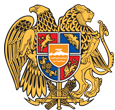 ՀԱՅԱՍՏԱՆԻ ՀԱՆՐԱՊԵՏՈՒԹՅՈՒՆ 
ՍՅՈՒՆԻՔԻ ՄԱՐԶ
ԿԱՊԱՆԻ ՀԱՄԱՅՆՔԱՊԵՏԱՐԱՆ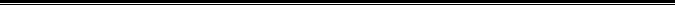 ԹՈՒՅԼՏՎՈՒԹՅՈՒՆՀԱՄԱՅՆՔԻ ՎԱՐՉԱԿԱՆ ՏԱՐԱԾՔՈՒՄ ԶՎԱՐՃԱՆՔԻ  ՕԲՅԵԿՏՆԵՐԻՆ ԺԱՄԸ 24:00-ԻՑ ՀԵՏՈ ԱՇԽԱՏԵԼՈՒ N ժ24:00-Թ- 18 Տրված` 13 մայիս 2022թ.
24.00-ից հետո աշխատելու թույլատրված գործունեության անվանումը` 
Զվարճանքի օբյեկտների համար:Հայտատու անհատ ձեռնարկատիրոջ անունը, ազգանունը և գտնվելու վայրը կամ իրավաբանական անձի լրիվ անվանումը, կազմակերպական-իրավական ձևը և գտնվելու վայրը, հարկ վճարողի հաշվառման համարը` 
ԱՁ Լիլիթ Պետրոսյան,  ք. Կապան, Բաղաբերդի Թղմ. , 15 , 19, ՀՎՀՀ` 78648598:Գործունեության տեսակի իրականացման վայրը՝ 
Սյունիք բնակավայր Գաղթականների թիվ 39: Շինության տեսակը`
Հիմնական շինություն:Թույլտվության գործողության ժամկետը`
2022 թվականի համար։ ՀԱՄԱՅՆՔԻ ՂԵԿԱՎԱՐ                                  ԳԵՎՈՐԳ ՓԱՐՍՅԱՆ  